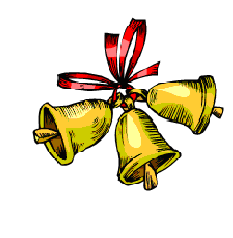 выпуск №6                                                            (2017 – 2018 уч.год)                - В КАЛЕЙДОСКОПЕ ШКОЛЬНЫХ ДЕЛ-         Ребята 7-х классов приняли участие в диспуте «Вверх по лестнице, Или мои жизненные ценности». В ходе мероприятия ребята обменивались мнениями  об истинных и мнимых ценностях, устанавливали логические связи между предложенными словами, в проблемной ситуации помогли «Мистеру Х» построить Лестницу Счастья. Работая в группах, выполняли предложенные задания, а также сложили свои Лестницы Счастья. Активное участие в диспуте приняли Затолокин Данил, Заерко Полина, Михайлусова Дарина, Нотченко Ольга – 7 «А» класс, Дьякова Ольга, Зубкова Светлана, Кантемиров Данил – 7 «Б» класс.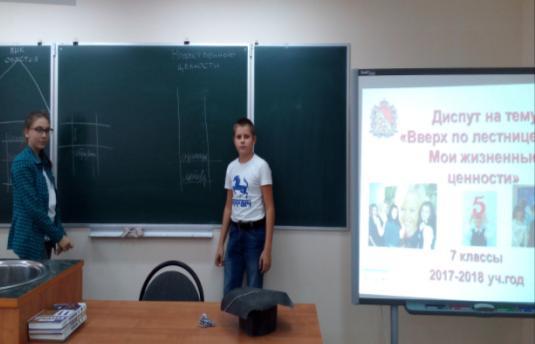 «Жизненные ценности – истинные и мнимые»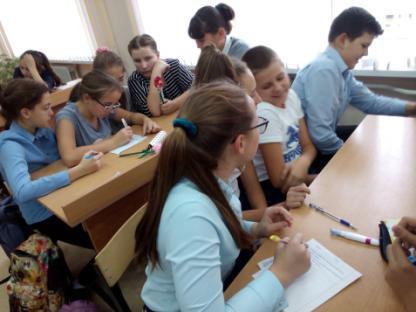 Работа в группах «Допиши предложения»Учредитель и издатель – Совет старшеклассников МБОУ Митрофановская СОШ Куратор: Плохих Надежда Викторовна  Главный редактор: Кодацкая Елизавета,10 «А» классКорреспонденты: Головенко С., Мирошникова А., Сотников М., Гринева В. Фотокорреспонденты: Калюжная Ксения, Певченко Дарья, Губская Анастасия. Верстка и дизайн: Гостева Ю., Ракшина М.,Пойда А., Дьякова О., Зубкова С.Адрес редакции: МБОУ Митрофановская  СОШ, кабинет №207 e-mail  mitrscho@yandex.ruЮные поэты МБОУ Митрофановской школы! Вы сможете размещать  свои стихотворения, удивительные рассказы, истории! Наша газета поможет раскрыть все ваши творческие способности, и продемонстрировать их всей школе!